Государственное бюджетное общеобразовательное учреждение Самарской области средняя общеобразовательная школа с. Пестравка муниципальный район Пестравский Самарская область структурное подразделение детский сад «Забава»«Соблюдайте, друзья, Правила дорожного движения!»Экскурсия по правилам дорожного движенияна тему: «Прогулка пешехода»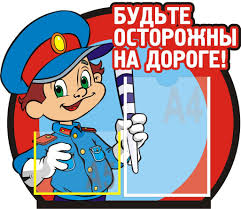                                                                                             Подготовили и провели:                                                                           Филимонова О.А. – воспитатель,                                                                          Макарова Л.В. – физинструкторПестравка 2018Экскурсия «Прогулка пешехода» Цель: формирование у детей основных навыков безопасного поведения на улицах и дорогах села.Задачи:1. Познакомить детей с пешеходными переходами на дорогах  села.2. Закрепить на практике правила перехода детей по пешеходному переходу.3. Закрепить понятия: улица, тротуар, дорога, проезжая часть.4. Развивать внимание, ориентировку в пространстве, речь детей, навык правильного поведения на дороге.5. Воспитывать желание быть доброжелательными, внимательными друг к другу и к окружающим. Умения использовать полученными знаниями в повседневной жизни.Участники: дети средней группы, воспитатель, физинструктор.Предварительная работа: занятие-игра «Наша улица», рассматривание иллюстраций дорожных ситуаций, чтение стихов и загадок по правилам дорожного движения, просмотр презентаций по ПДД, беседа «Как правильно переходить дорогу»; игра «Светофор»; дидактические игры: «Угадай машину», «Виды транспорта»; «Собери знак», беседа - рассказ «Наши верные друзья на улицах и дорогах».Ход экскурсии.В группе.Воспитатель: Дети мы живем с вами в замечательном селе. Как оно называется?Дети: ПестравкаВоспитатель: В нашем селе много красивых домов, улиц и, конечно же, много людей и машин. Какой автотранспорт вы встречали на дорогах нашего села?Дети: Легковые машины, грузовики, трактора, мотоциклы, велосипеды…Воспитатель: Правильно, ребята. Наше село большое и движение на улицах оживленное. Но никто друг другу не мешает. Это потому, что есть четкие и строгие правила для водителей и пешеходов. Сегодня, я приглашаю, вас на экскурсию, на которой закрепим правила дорожного движения.  Мы с вами пойдем пешком. Значит кто мы?Дети: Пешеходы.Воспитатель: Но прежде, чем мы покинем территорию детского сада, давайте вспомним правила поведения во время экскурсии. (Ответы детей)Дети одеваются, выходят на улицу, строятся около детского сада  вместе с воспитателем и физинструктором.Перед выходом с территории детского сада, воспитатель читает детям стих-наказ:Чтобы не было, дружок,У тебя несчастий.Не играй ты никогдаНа проезжей части.Это правило запомнитьНадо обязательно:На дороге, на дорогеБудь всегда внимательным!По городу, по улицеНе  ходят просто так:Когда не знаешь правила,Легко попасть впросак.Всё время будь внимательнымИ помни наперёд:Свои имеют правилаШофёр и пешеход.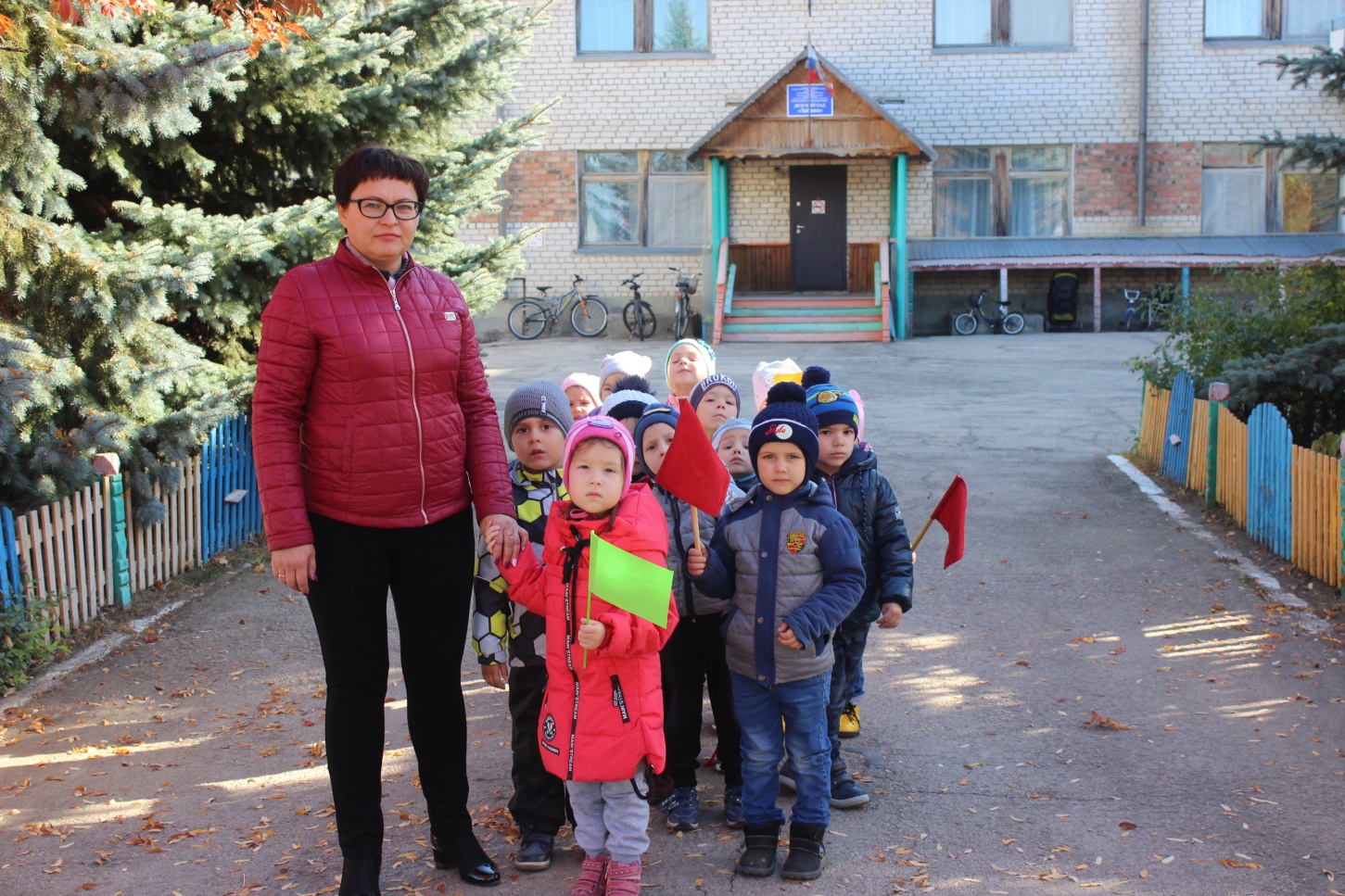 Воспитатель:  Все, кто покидает дом и выходит на улицу являются УЧАСТНИКАМИ ДОРОЖНО ДВИЖЕНИЯ! Взрослые и дети, автомобили, пешеходы, пассажиры в транспорте – все мы – участники дорожного движения.А теперь, друзья, вперед. Нас уже дорога ждет!Как называется место, где безопасно могут передвигаться пешеходы?Дети: Тротуар. Воспитатель: Чтобы на улице был порядок, все пешеходы должны соблюдать правила:  идти спокойным шагом, придерживаясь правой стороны тротуара.Воспитатель предлагает детям определить правую сторону тротуара и идти по ней.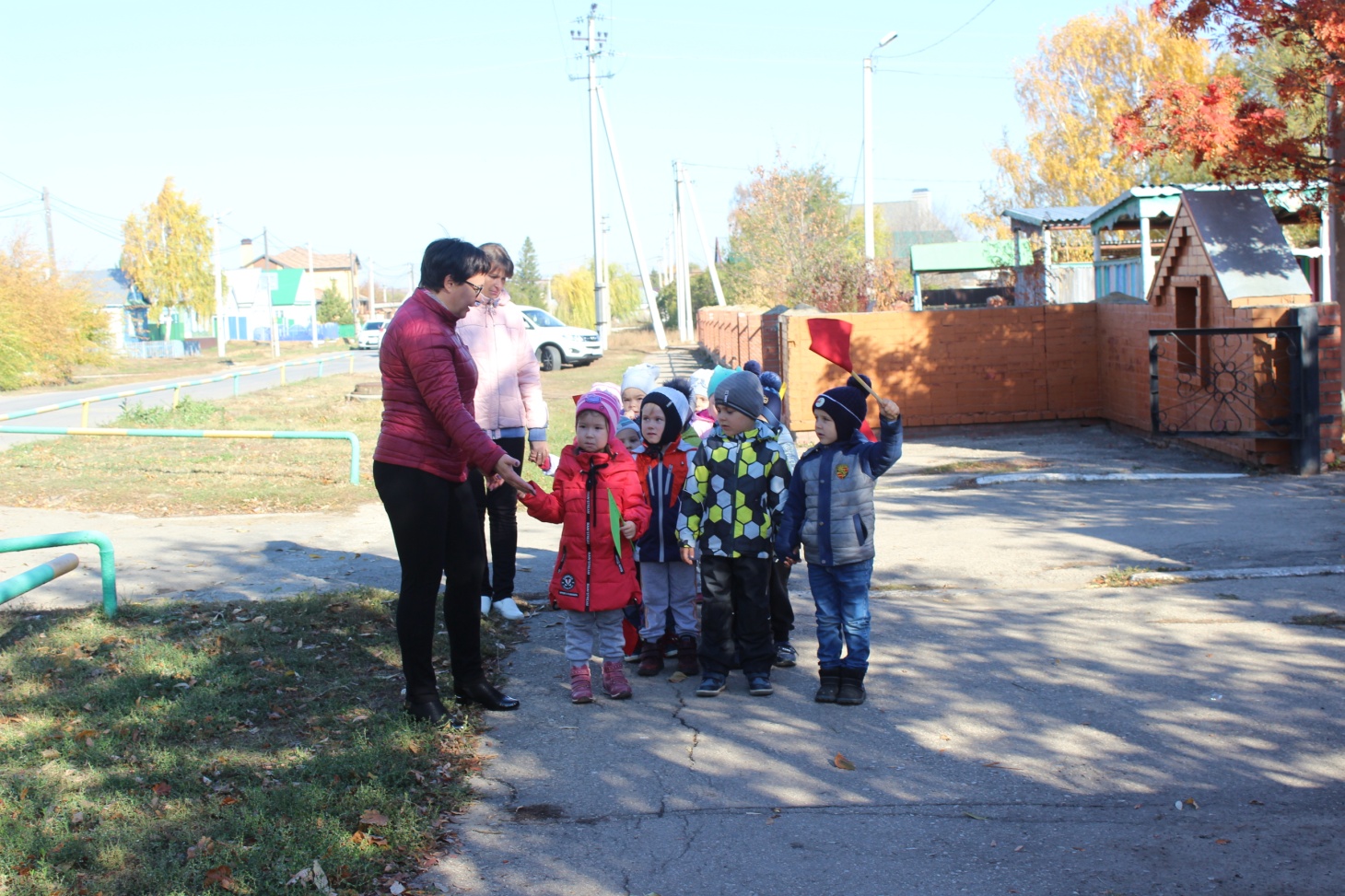 На пути уже дорога. Транспорт ездит быстро много!Светофора рядом нет. Что нам делать, где ответ?(ответы детей).Воспитатель: Вот мы подошли к проезжей части. Часть дороги, по которой ездят машины, называется проезжей частью. Как называется эта часть дороги?Дети: Она называется проезжей частью.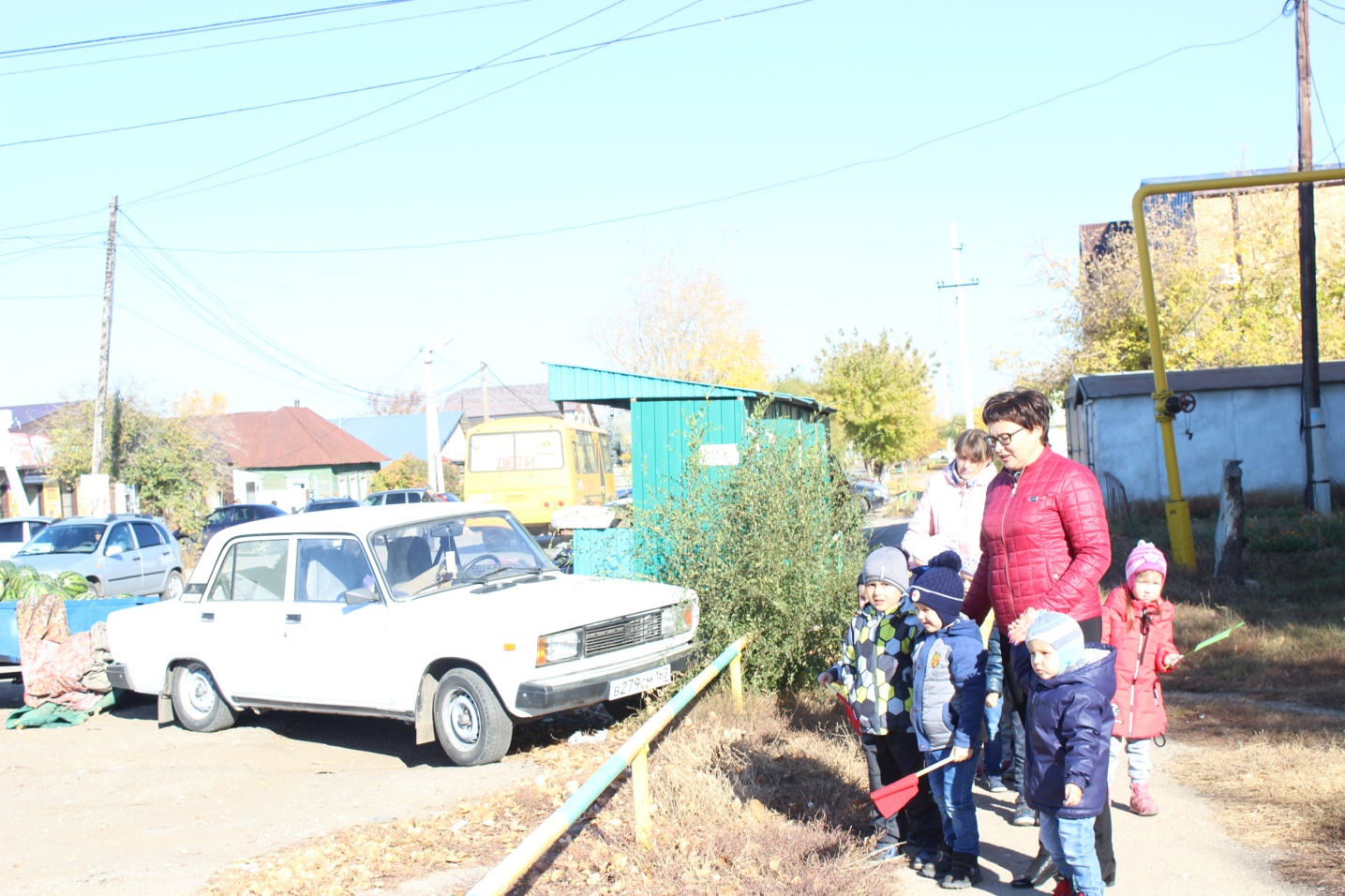 Воспитатель: Есть дороги, по которым автомобили ездят только в одну сторону, такое движение называется односторонним. А если машины движутся в одну и в другую сторону, это движение называется двусторонним. Чтобы не было столкновений транспорта, проезжая часть бывает разделена сплошной или прерывистой белой линией. Посмотрите, как движутся машины на нашей улице?Дети: В одну и в другую стороны.Воспитатель:  Значит, какое здесь движение?Дети: Здесь двустороннее движение.Воспитатель:  Ребята, а какой дорожный знак вы знаете, указывающий на место, где можно переходить дорогу.Дети: «Пешеходный переход». Воспитатель: И машины проезжая, замедляют сразу ход.Потому что уважают, ПЕШЕХОДНЫЙ ПЕРЕХОД.Даже на пешеходном переходе нужно соблюдать правила осторожности. Что на нем нарисовано?Дети. Человек идет по переходу, по «зебре».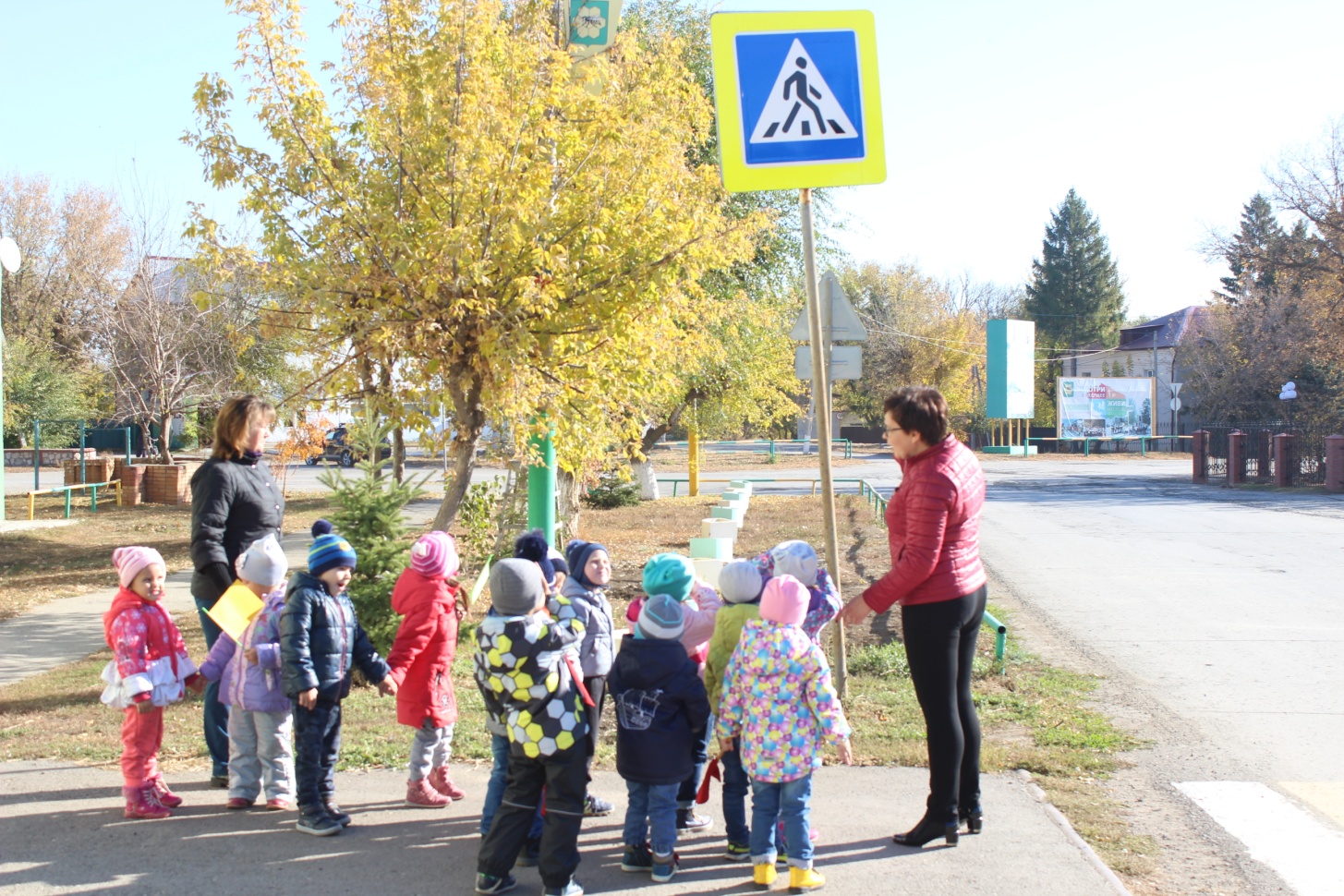 Воспитатель: Этот знак нам указывает, что здесь нужно переходить дорогу. Можно ли сразу переходить?Дети. Нет.Воспитатель: Внимательно посмотрите на дорогу, не сходя с тротуара. Сначала налево, машин оттуда нет. Свободна дорога? Тогда иди. Быстро, но не беги. Посередине дороги остановись и посмотри направо. Теперь машины едут оттуда. Свободно, можно переходить. Бывают в городе улицы, по которым машины едут и едут. Можно стоять до вечера. Но здесь помогает светофор. У нас светофоров нет, но вы знаете на какой сигнал светофора можно переходить улицу?Дети. Улицу можно переходить на зеленый сигнал светофора. (Дети вместе с воспитателем и физинструктором переходят дорогу)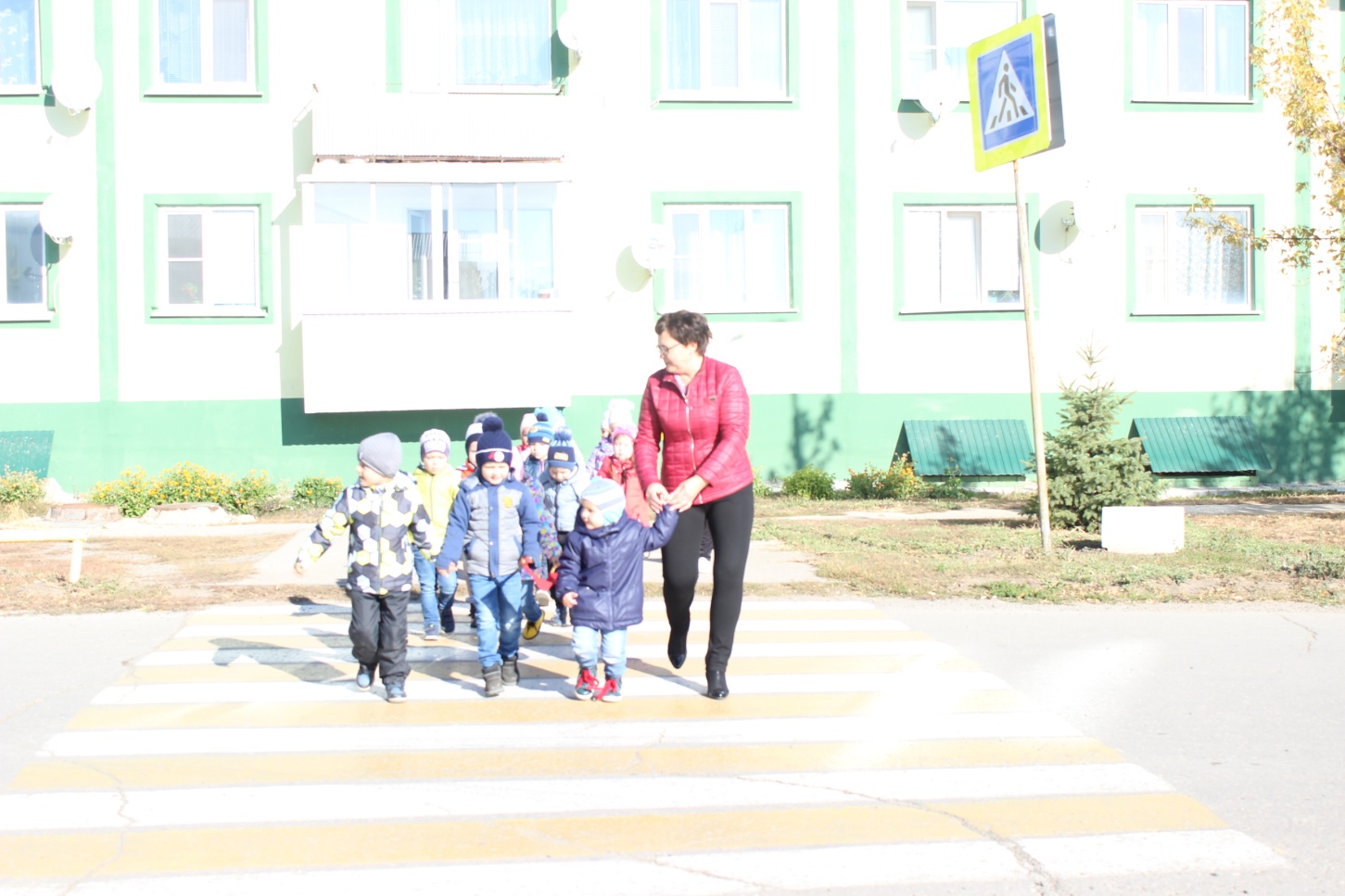 Воспитатель: Здесь не катится автобус, здесь машины не пройдут,Здесь спокойно пешеходы по площади идут.Мы идем не торопясь, машин ни капли не боясь!Здесь зона пешеходная, от транспорта свободная.За воспитателем встаем и парами идем.(Дети в сопровождении взрослых идут по площади и возвращаются на территорию детского сада).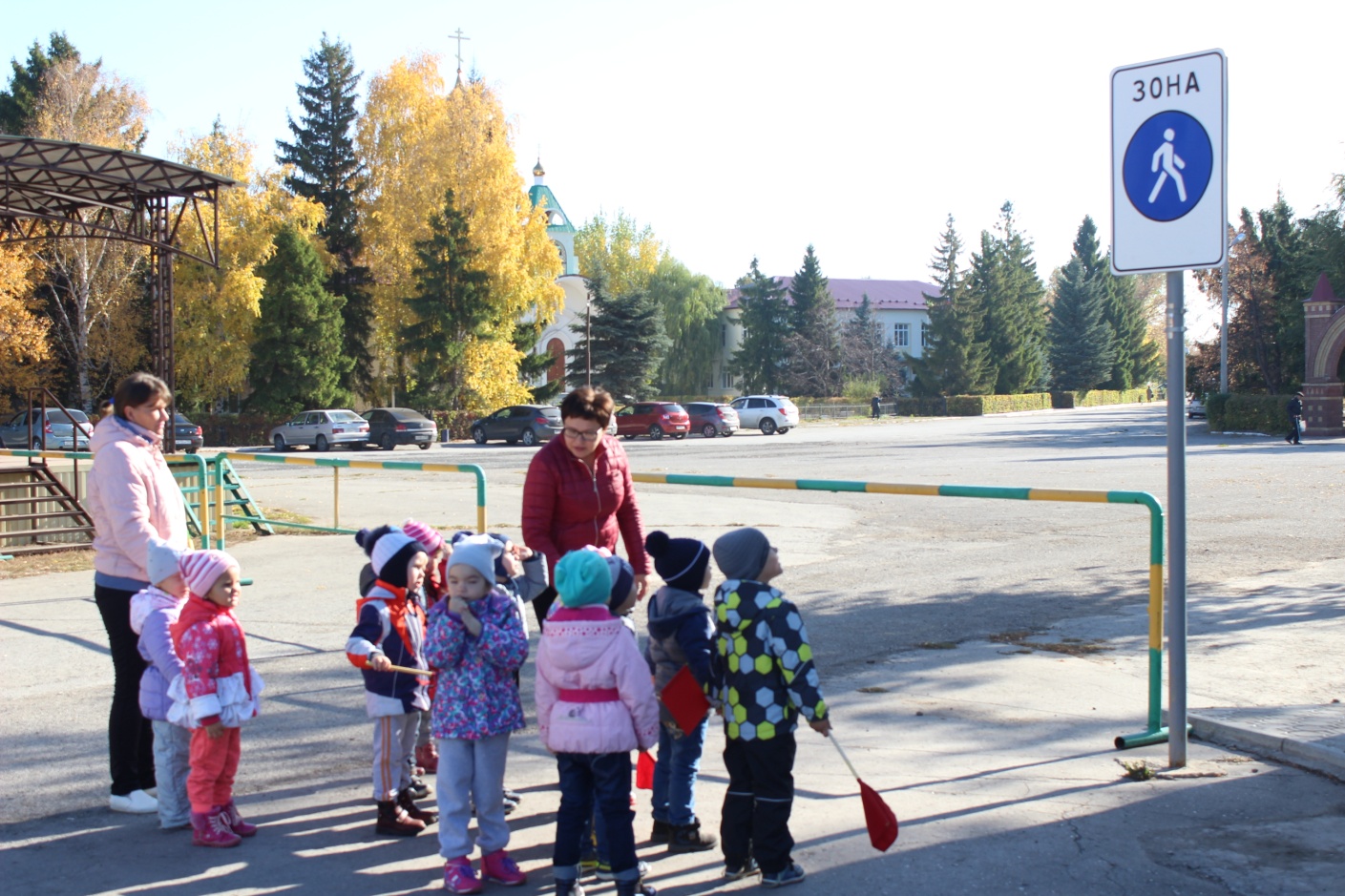 У нас получилась замечательная экскурсия!После экскурсии.Игра “Светофор” проводится на участке детского сада на закрепление сигналов светофора.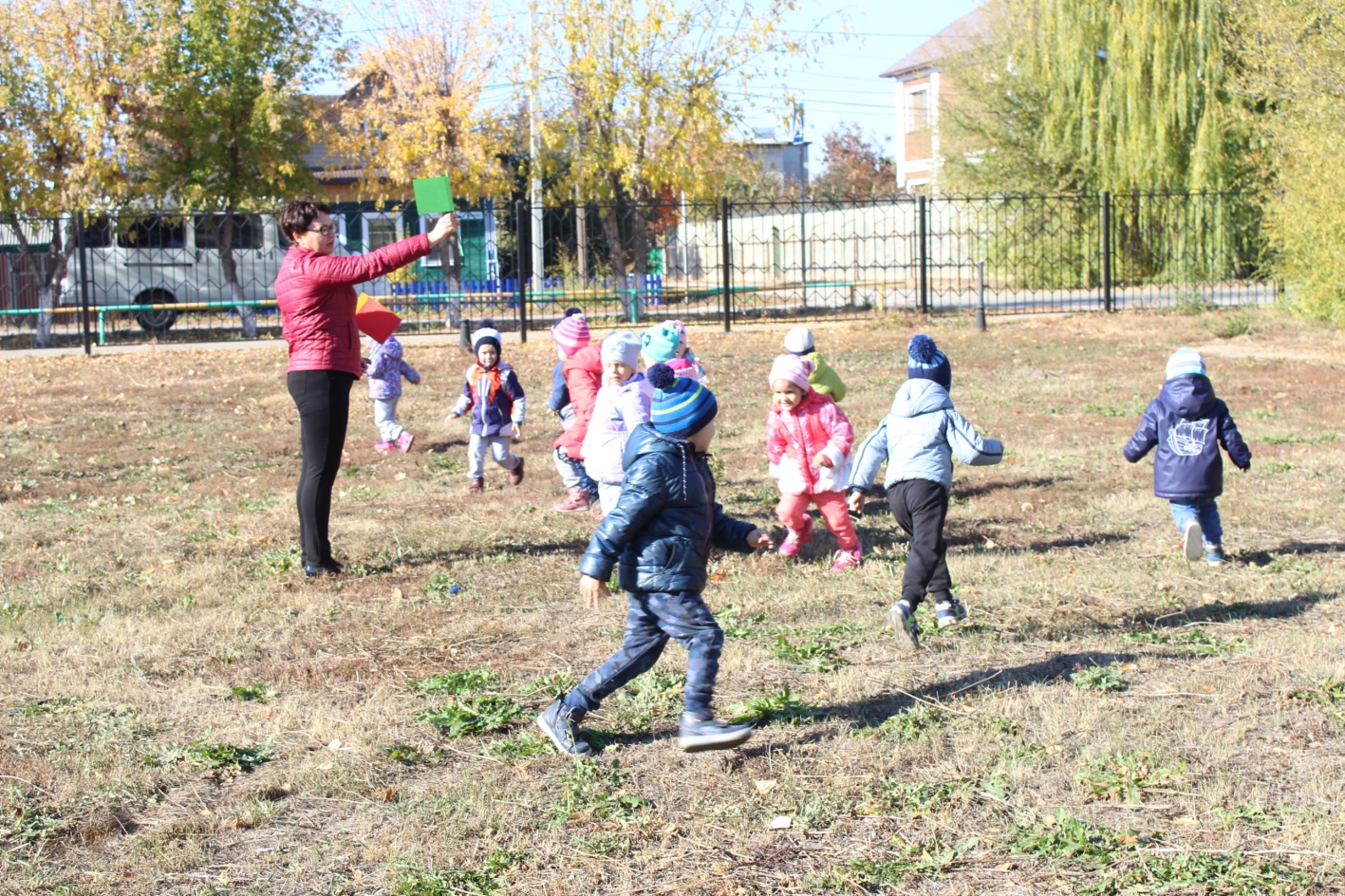 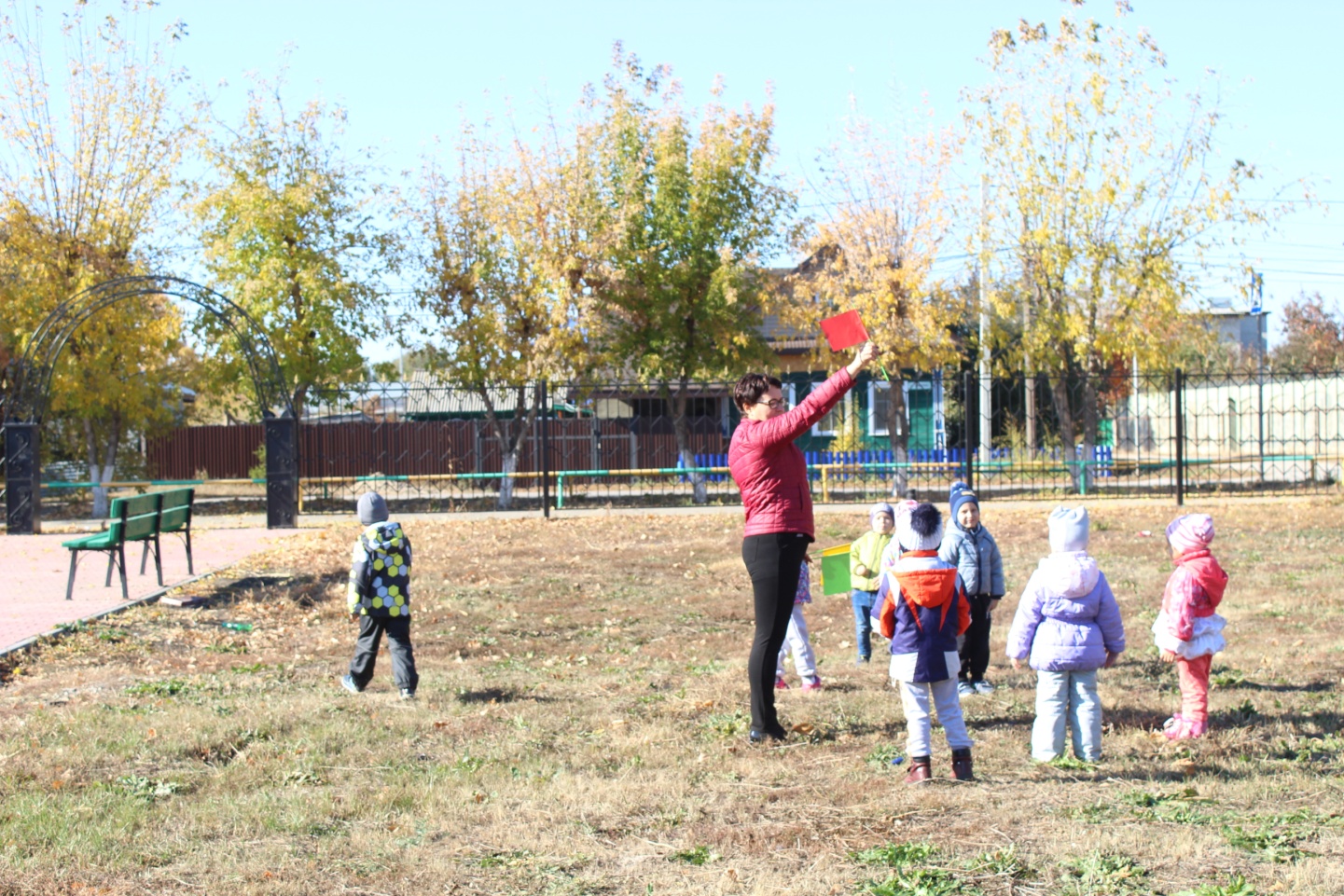 